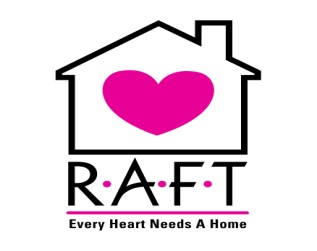 To be eligible for the RAFT program you MUST meet ALL of the following requirements: Be homeless as defined by HUD.A family that lacks a fixed, regular, adequate nighttime residence.Must be 18 years of age.Be a family as defined by HUD.Pregnant womanSingle parent familyTwo parent familyBe a citizen of the United States, have documentation of permanent resident status, or have an Employment Authorization Card with an expiration date of at least six months form the anticipated move-in date. Must complete the RAFT application and interview process.Must be recommended by RAFT staff and approved by RAFT’s Policy Committee.Must submit to a national background check.RAFT does not discriminate on the basis of race, color, religion, sex, sexual orientation, marital status, national origin, ancestry, familial status, source of income or disability.